PREDSEDA  NÁRODNEJ  RADY  SLOVENSKEJ  REPUBLIKYČíslo: CRD-1098/2021          PREDS-175/2021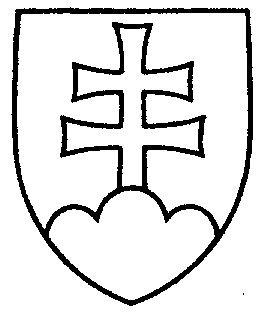 650ROZHODNUTIEPREDSEDU NÁRODNEJ RADY SLOVENSKEJ REPUBLIKYz  3. augusta 2021o neospravedlnení neúčasti poslanca Národnej rady Slovenskej republiky v súvislosti s vykázaním z rokovacej sály za mesiac júl 2021  A.  K o n š t a t u j e m, že       1.  podľa záznamu o vykázaní poslanca z rokovacej sály bol podľa § 32 ods. 2 zákona Národnej rady Slovenskej republiky č. 350/1996 Z. z. o rokovacom poriadku Národnej rady Slovenskej republiky v znení neskorších predpisov z rokovania 32. a 35. schôdze Národnej rady Slovenskej republiky v mesiaci júl 2021 vykázaný z rokovacej sály poslanec Národnej rady Slovenskej republiky   	ŠTEFAN KUFFA	(-)                  v dňoch 2. a 23. júla 2021; 2. v súlade s § 32 ods. 6 zákona Národnej rady Slovenskej republiky č. 350/1996 Z. z. o rokovacom poriadku Národnej rady Slovenskej republiky v znení neskorších predpisov vykázanie z rokovacej sály sa považuje za neospravedlnenú neúčasť na rokovacom dni schôdze Národnej rady Slovenskej republiky;3. podľa § 7 ods. 1 zákona Národnej rady Slovenskej republiky č. 120/1993 Z. z. o platových pomeroch niektorých ústavných činiteľov Slovenskej republiky v znení neskorších predpisov vzhľadom na neospravedlnenú neúčasť poslanca Štefana Kuffu na dvoch rokovacích dňoch schôdzí Národnej rady Slovenskej republiky v období jedného kalendárneho mesiaca, stráca poslanec Štefan Kuffa nárok na polovicu platu, polovicu funkčného príplatku a polovicu paušálnych náhrad, ktoré by mu inak patrili (§ 2 ods. 1, § 3, § 4 zákona Národnej rady Slovenskej republiky č. 120/1993 Z. z. o platových pomeroch niektorých ústavných činiteľov Slovenskej republiky v znení neskorších predpisov) na nasledujúci mesiac – august 2021;          B.  ž i a d a m                vedúceho Kancelárie Národnej rady Slovenskej republiky                postupovať podľa § 7  zákona Národnej rady Slovenskej republiky č. 120/1993 Z. z. o platových pomeroch niektorých ústavných činiteľov Slovenskej republiky v znení neskorších predpisov pri vykonaní straty nárokov poslanca Štefana Kuffu.v z. Milan L a u r e n č í k  v. r. 